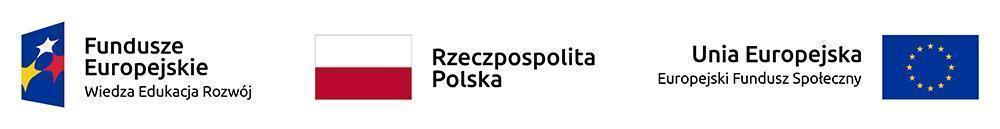 Projekt Grantowy „Pilotażowe wdrożenie modelu Specjalistycznych Centrów Wspierających Edukację Włączającą (SCWEW)” Program Operacyjny Wiedza Edukacja Rozwój 2014-2020 Oś Priorytetowa II Efektywne Polityki Publiczne dla Rynku Pracy, Gospodarki i Edukacji, Działania 2.10 Wysoka jakość systemu oświaty Załącznik nr 1e do formularzaCzęść V- pomoce dźwiękowe i lampy SCWEW                                                    Cena  Oferty Data , pieczątka i podpis WykonawcylpNazwa IlośćCena bruttoWartość bruttoNazwa producenta1Mobilna kolumna karaoke 12Wieża 13FORBRAIN – słuchawki kostne z mikrofonem34Lampki biurowe (tzw. dodatkowego oświetlenia) dla uczniów słabowidzących 55Lampka led biurkowa lampa zasilacz + akumulator1Wartość razemWartość razemWartość razem